Rising Stars NW CIC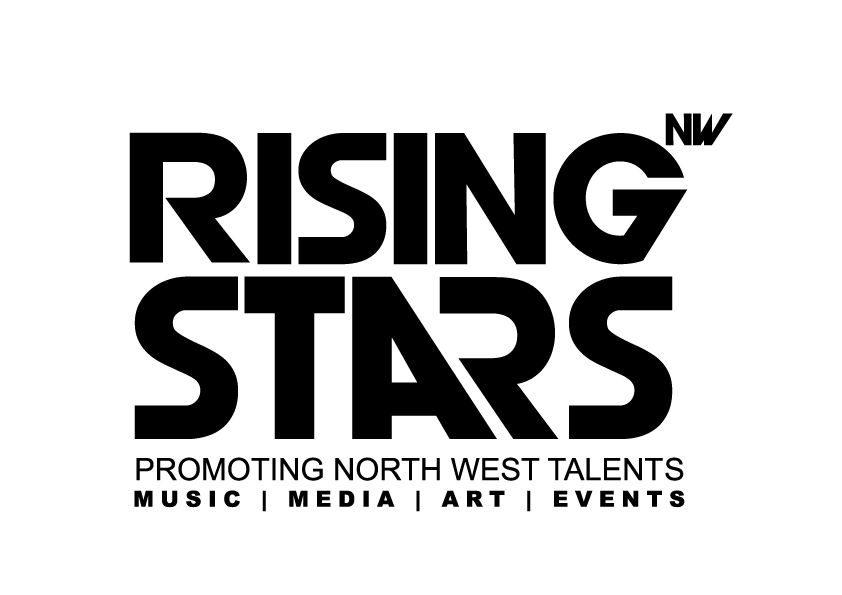 Registration Form It would be great if you could fill in all of the sections of this form.The information is used for evaluation and monitoring, and your details will be kept strictly confidential.How would you best describe your ethnic origin?Asian or Asian British☐ Indian☐ Pakistani☐ Bangladeshi ☐ Kashmiri☐ Other Asian Black or Black British	☐ Caribbean☐ African☐ British☐ Somali☐ Other black Chinese or other☐ Chinese☐ Other ethnic group☐ UnknownMixed☐ White & Black Caribbean☐ White & Black African☐ White & Indian☐ White & Pakistani☐ White & Bangladeshi☐ Other mixed White	☐ British☐ Irish☐ Traveller of Irish Heritage☐ Gypsy/Roma☐ Polish☐ Other White European☐ Other White☐ Prefer not to sayThank you for completing this form. The information that we collect from these forms will form a crucial part of the evaluation being conducted by RISING STARS NW. All information will be kept strictly confidential. Please contact RISING STARS NW for questions, or further information.RSNWImage Release FormI hereby grant permission to the rights of my image, likeness and sound of my voice as recorded without payment or any other consideration to Rising Stars NW.  I understand that my image may be edited, copied, exhibited, published or distributed and waive the right to inspect or approve the finished product wherein my likeness appears.  Additionally, I waive any right to royalties or other compensation arising or related to the use of my image or recording.  I also understand that this material may be used in different settings within an unrestricted geographic area.Photographic, audio or video recordings may be used for the following purposes:Conference presentations Presentations for training courses Brochures and Informational presentations On-line distribution via RISING STARS NW CIC website & social media platformsEducational purpose By signing this release I understand this permission signifies that photographic or video recordings of me may be electronically displayed via the Internet or in the public or in an educational setting.There is no time limit on the validity of this release nor is there any geographic limitation on where these materials may be distributed.This release applies to photographic, audio or video recordings. By signing this form I acknowledge that I have completely read and fully understand the above release and agree to be bound thereby. I hereby release any and all claims against any person or organisation utilising this material.If this release is obtained from a participant under the age of 18, then the signature of the participant’s parent or legal guardian is also required.Name  _____________________________________Email  _____________________________________Phone  ____________________________________ Signature  __________________________________Date _ _ / _ _ / _ _ _ _ 